                       “My Summer Adventure”Автор: ученик 5 класса Данил КучерУчитель: Непейвода Наталья Владимировна                                                                                                                                    школа: МБОУ «Кузьмичевская» СОШНаселенный пункт: п.Кузьмичи,Городищенский район Регион:  Волгоградская область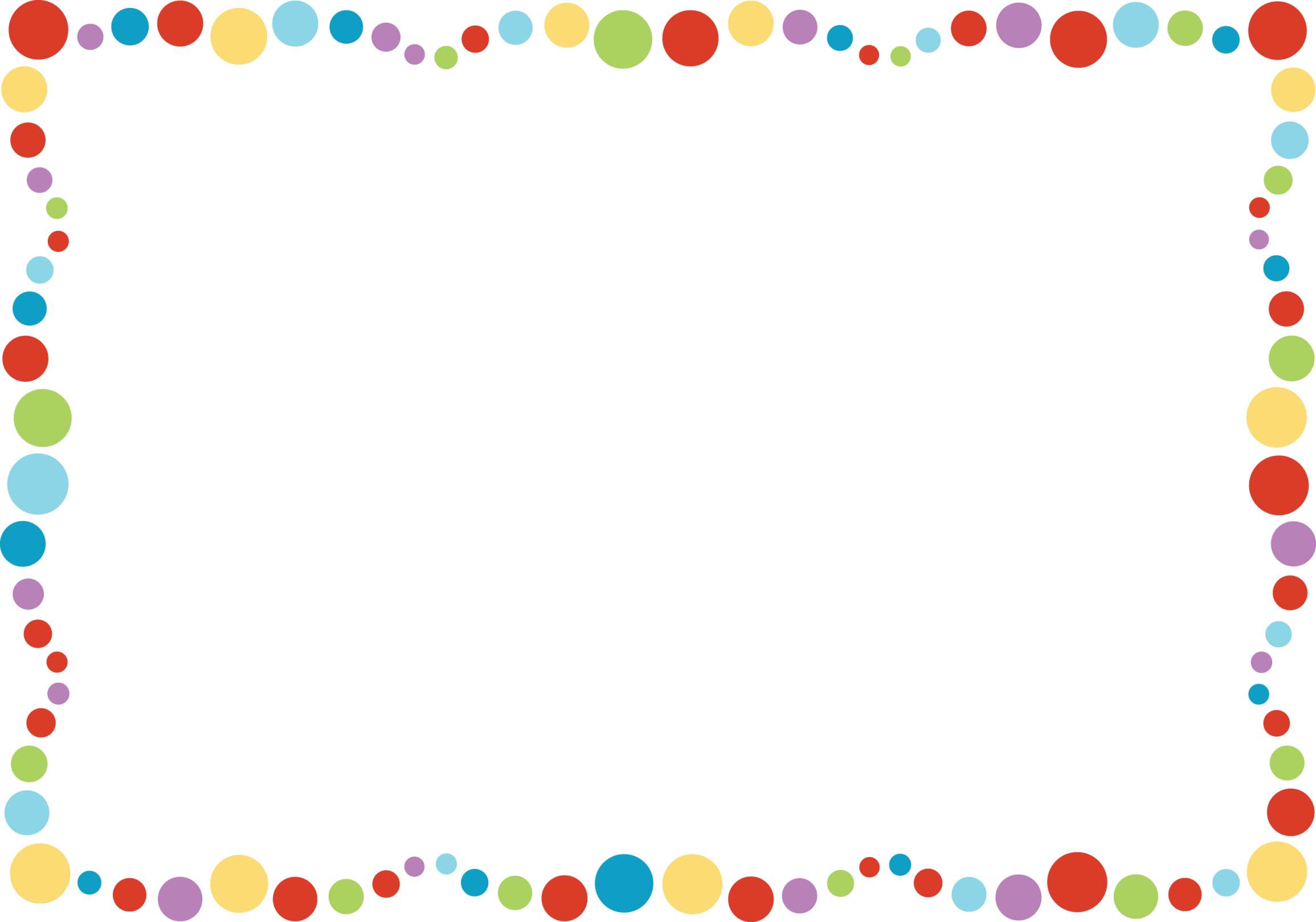 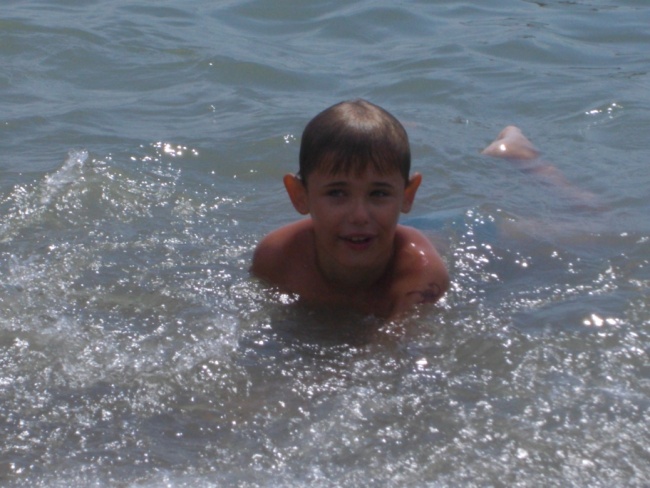 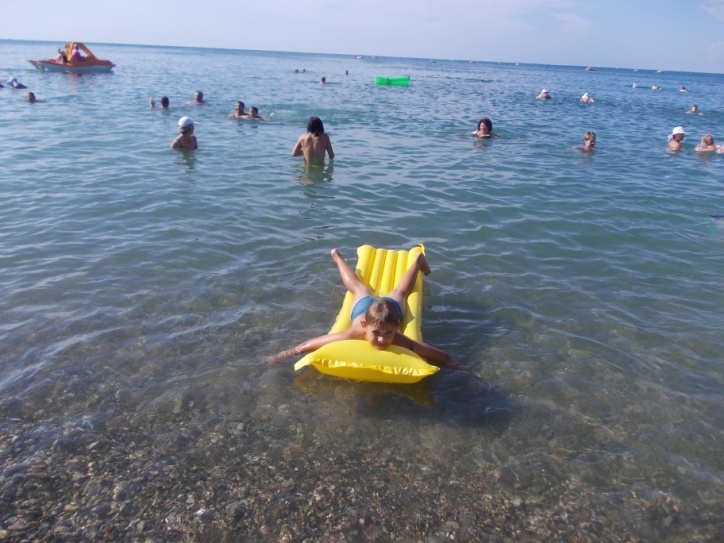 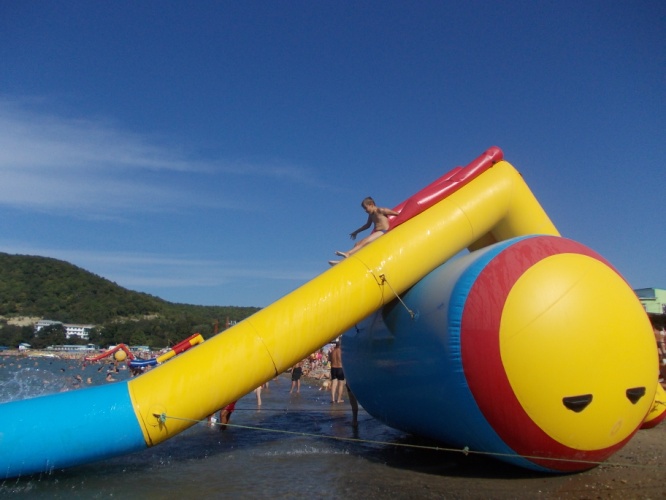             I   found many beautiful stones and decided          to bring them to my mother. When we went            back we stopped to make photos. The photos            were great. I liked my summer adventure very            much.              But summer is over and I must come back. I             hope next summer I spend in any interesting              place and tell about it all my friends and             teacher.                 Фото из личного архива семьи Кучер.            Фото публикуется с разрешения родителей                         Несовершеннолетнего.               